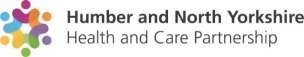 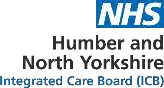 NHS Humber and North Yorkshire Integrated Care BoardAudit Committee Terms of ReferenceConstitutionThe Audit Committee (the Committee) is established by the Integrated Care Board (the Board) as a Committee of the Board in accordance with its Constitution and Standing Orders.These Terms of Reference (ToR), which must be published on the ICB website, set out the membership, the remit, responsibilities and reporting arrangements of the Committee and may only be changed with the approval of the Board.The Committee is an independent non-executive committee of the Board and its members, including those who are not members of the Board, are bound by the Standing Orders and other policies of the ICB.AuthorityThe Audit Committee is authorised by the Board to:Investigate any activity within its terms of reference.Seek any information it requires within its remit, from any employee or member of the ICB (who are directed to co-operate with any request made by the Committee) within its remit as outlined in these terms of reference.Commission any reports it deems necessary to help fulfil its obligations.Obtain legal or other independent professional advice and secure the attendance of advisors with relevant expertise if it considers this is necessary to fulfil its functions. In doing so the Committee must follow any procedures put in place by the ICB for obtaining legal or professional advice.Create task and finish sub-groups in order to take forward specific programmes of work as considered necessary by the Committee’s members. The Committee shall determine the membership and terms of reference of any such task and finish sub-groups in accordance with the ICB’s constitution, standing orders and Scheme of Reservation and Delegation (SoRD) but may/ not delegate any decisions to such groups.For the avoidance of doubt, the Committee will comply with, the ICB Standing Orders, Standing Financial Instructions, and the SoRD.PurposeTo contribute to the overall delivery of the ICB’s objectives by providing oversight and assurance to the Board on the adequacy of governance, risk management and internal control processes within the ICB.The Audit Committee has no executive powers, other than those delegated in the SoRD and specified in these terms of reference.Membership and attendance MembershipThe Committee members shall be approved by the Board in accordance with the ICB Constitution.The Board will approve up to four members of the Committee including two who are Independent “Non-Executive” Members of the Board. Other members of the Committee need not be members of the Board, but they may be.Neither the Chair of the Board, nor employees of the ICB will be members of the Committee.Members will possess between them knowledge, skills and experience in accounting, risk management, internal, external audit; and technical or specialist issues pertinent to the ICB’s business. When determining the membership of the Committee, active consideration will be made to diversity and equality.Chair and vice chairIn accordance with the constitution, the Committee will be chaired by an Independent ICB Non-Executive Member of the Board appointed on account of their specific knowledge skills and experience making them suitable to chair the Committee.The Chair of the Committee shall be independent and therefore may not chair any other committees. In so far as it is possible, they will not be a member of any other committee.Committee members may appoint a Vice Chair of the Committee. In the event of the Chair of the Audit Committee being unable to attend all or part of the meeting, the Vice Chair will be appointed to Chair the meeting.The Chair will be responsible for agreeing the agenda and ensuring matters discussed meet the objectives as set out in these ToR.MembersIndependent ICB Non-Executive Director (Chair) Independent Local Authority Partner Member of the ICB Boardup to two other Independent Members Regular Attendees (no voting rights)Only members of the Committee have the right to attend Committee meetings, however all meetings of the Committee will also be attended by the following individuals who are not members of the Committee:Executive Director of Finance & Investment or their nominated deputy.Executive Director of Corporate Affairs or their nominated deputy.Representatives of both internal and external audit.Individuals who lead on risk management, information governance and counter fraud matters.Other Attendees The Chair may ask any or all of those who normally attend, but who are not members, to withdraw to facilitate open and frank discussion of particular matters.Other individuals may be invited to attend all or part of any meeting as and when appropriate to assist it with its discussions on any particular matter including representatives from the Health and Wellbeing Board(s), Secondary and Community Providers.An open invitation for the attendance of the ICB Chief Executive.The Chair of the ICB may also be invited to attend one meeting each year to gain an understanding of the Committee’s operations.AccessRegardless of attendance, External Audit, Internal Audit, Local Counter Fraud and Security Management providers will have full and unrestricted rights of access to the Audit Committee and its papers.Meetings Quoracy and DecisionsThe Audit Committee will meet a minimum of four times a year and arrangements and notice for calling meetings are set out in the Standing Orders. Additional meetings may take place as required.The Board, Chair or Chief Executive may ask the Audit Committee to convene further meetings to discuss particular issues on which they want the Committee’s advice.In accordance with the Standing Orders, the Committee may meet virtually when necessary and members attending using electronic means will be counted towards the quorum.QuorumFor a meeting to be quorate two members of the Committee must be in attendance and one of those must be an independent ICB Non-Executive Member of the Board, who is the Chair or Vice Chair of the Committee.If any member of the Committee has been disqualified from participating in an itemon the agenda, by reason of a declaration of conflicts of interest, then that individual shall no longer count towards the quorum.If the quorum has not been reached, then the meeting may proceed if those attending agree, but no decisions may be taken.Decision making and voting.Decisions will be taken in accordance with the Standing Orders. The Committee will ordinarily reach conclusions by consensus. When this is not possible the Chair may call a vote.Only members of the Committee may vote. Each member is allowed one vote and a majority will be conclusive on any matter.Where there is a split vote, with no clear majority, the Chair of the Committee will hold the casting vote.If a decision is needed which cannot wait for the next scheduled meeting, the Chair may conduct business on a ‘virtual’ basis through the use of telephone, email or other electronic communication.Responsibilities of the CommitteeThe Committee’s duties can be categorised as follows.Integrated governance, risk management and internal controlTo review the adequacy and effectiveness of the system of integrated governance, risk management and internal control across the whole of the ICB’s activities that support the achievement of its objectives, and to highlight any areas of weakness to the Board.To ensure that financial systems and governance are established which facilitate compliance with DHSC’s Group Accounting Manual.To review the adequacy and effectiveness of the assurance processes that indicate the degree of achievement of the ICB’s objectives, the effectiveness of the management of principal risks.To have oversight of system risks where they relate to the achievement of the ICB’s objectives.To ensure consistency that the ICB acts consistently within the principles and guidance established in HMT’s Managing Public Money.To seek reports and assurance from directors and managers as appropriate, concentrating on the systems of integrated governance, risk management andinternal control, together with indicators of their effectiveness.To identify opportunities to improve governance, risk management and internal control processes across the ICB.Internal auditTo ensure that there is an effective internal audit function that meets the Public Sector Internal Audit Standards and provides appropriate independent assurance to the Board. This will be achieved by:Considering the provision of the internal audit service and the costs involved.Reviewing and approving the annual internal audit plan and more detailed programme of work, ensuring that this is consistent with the audit needs of the organisation as identified in the assurance framework.Considering the major findings of internal audit work, including the Head of Internal Audit Opinion, (and management’s response), and ensure coordination between the internal and external auditors to optimise the use of audit resources.Ensuring that the internal audit function is adequately resourced and has appropriate standing within the organisation; andMonitoring the effectiveness of internal audit and carrying out an annual review.External auditTo review and monitor the external auditor’s independence and objectivity and the effectiveness of the audit process. In particular, the Committee will review the work and findings of the external auditors and consider the implications and management’s responses to their work. This will be achieved by:Considering the appointment and performance of the external auditors, as far as the rules governing the appointment permit.Discussing and agreeing with the external auditors, before the audit commences, the nature and scope of the audit as set out in the annual plan.Discussing with the external auditors their evaluation of audit risks and assessment of the organisation and the impact on the audit fee; andReviewing all external audit reports, including to those charged with governance (before its submission to the Board) and any work undertaken outside the annual audit plan, together with the appropriateness of management responses.Other assurance functionsTo review the findings of assurance functions in the ICB, and to consider the implications for the governance of the ICB.To review the work and key messages of other committees in the ICB, whose work can provide relevant assurance to the Audit Committee’s own areas of responsibility.To receive details of Single Tender Waivers and a link to the procurement register as approved by the Chief Executive.
To review the assurance processes in place in relation to financial performance across the ICB including the completeness and accuracy of information provided.To review the findings of external bodies and consider the implications for governance of the ICB. These will include, but will not be limited to:Reviews and reports issued by arm’s length bodies or regulators and inspectors:e.g., National Audit Office, Select Committees, NHS Resolution, CQC; andReviews and reports issued by professional bodies with responsibility for the performance of staff or functions (e.g., Royal Colleges and accreditation bodies).Counter fraudTo assure itself that the ICB has adequate arrangements in place for counter fraud, bribery, and corruption (including cyber security) that meet NHS Counter Fraud Authority’s (NHSCFA) standards and shall review the outcomes of work in these areas.To review, approve and monitor counter fraud work plans, receiving regular updates on counter fraud activity, monitor the implementation of action plans, provide direct access and liaison with those responsible for counter fraud, review annual reports on counter fraud, and discuss NHSCFA quality assessment reports.To ensure that the counter fraud service provides appropriate progress reports and that these are scrutinised and challenged where appropriate.To be responsible for ensuring that the counter fraud service submits an Annual Report and Self-Review Assessment, outlining key work undertaken during each financial year to meet the NHS Standards for Commissioners, Fraud, Bribery and Corruption.To report concerns of suspected fraud, bribery, and corruption to the NHSCFA. Freedom to Speak UpTo review the adequacy and security of the ICB’s arrangements for its employees, contractors, and external parties to raise concerns, in confidence, in relation to financial, clinical management, or other matters. The Committee shall ensure that these arrangements allow proportionate and independent investigation of such matters and appropriate follow up action.Information Governance (IG)To receive regular updates on IG compliance (including uptake & completion of data security training), data breaches and any related issues and risks.To review the annual Senior Information Risk Owner (SIRO) report, the submission for the Data Security & Protection Toolkit and relevant reports and action plans.To receive reports on audits to assess information and IT security arrangements, including the annual Data Security & Protection Toolkit audit.To provide assurance to the Board that there is an effective framework in place for the management of risks associated with information governance.Financial reportingTo monitor the integrity of the financial statements of the ICB and any formal announcements relating to its financial performance.To ensure that the systems for financial reporting to the Board, including those of budgetary control, are subject to review as to the completeness and accuracy of the information provided.To review the annual report and financial statements (including accounting policies) before submission to the Board focusing particularly on:The wording in the Governance Statement and other disclosures relevant to the Terms of Reference of the Committee.Changes in accounting policies, practices, and estimation techniques.Unadjusted misstatements in the Financial Statements.Significant judgements and estimates made in preparing of the Financial Statements.Significant adjustments resulting from the audit.Letter of representation; andQualitative aspects of financial reporting.Conflicts of InterestThe chair of the Audit Committee will be the nominated Conflicts of Interest Guardian.The Committee shall satisfy itself that the ICB’s policy, systems, and processes for the management of conflicts, (including gifts and hospitality and bribery) are effective, including updates, statutory registers and any  non-compliance with the ICB policy and procedures relating to conflicts of interest.ManagementTo request and review reports and assurances from directors and managers on the overall arrangements for governance, risk management and internal control.The Committee may also request specific reports from individual functions within the ICB as they may be appropriate to the overall arrangements.To receive reports of the Use of Emergency Powers and Urgent DecisionsTo receive reports of breaches of policy and normal procedure or proceedings, including such as suspensions of the ICB’s standing orders, in order to provide assurance in relation to the appropriateness of decisions and to derive future learning.The duties of the Committee will be driven by the organisation’s objectives and the associated risks. An annual programme of business will be agreed before the start of the financial year; however, this will be flexible to new and emerging priorities and risks.CommunicationTo co-ordinate and manage communications on governance, risk management and internal control with stakeholders internally and externally.To develop an approach with other committees, including the Integrated Care Partnership, to ensure the relationship between them is understood.Behaviours and ConductMembers will be expected to conduct business in line with the ICB values and objectives.Members of, and those attending, the Committee shall behave in accordance with the ICB’s Constitution, Standing Orders, and Code of Conduct and Behaviours.Equality and diversityMembers must demonstrably consider the equality and diversity implications of decisions they make.Accountability and reportingThe Committee is accountable to the Board and shall report to the Board on how it discharges its responsibilities.The minutes of the meetings shall be formally recorded by the secretariat and key messages will be submitted to the Board in accordance with the Standing Orders.The Chair will provide assurance and escalation reports to the Board at each meeting and shall draw to the attention of the Board any issues that require disclosure to the Board or require action.The Audit Committee will provide the Board with an Annual Report, timed to support finalisation of the accounts and the Governance Statement. The report will summarise its conclusions from the work it has done during the year specifically commenting on:The fitness for purpose of the assurance framework.The completeness and ‘embeddedness’ of risk management in the organisation.The integration of governance arrangements.The appropriateness of the evidence that shows the organisation is fulfilling its regulatory requirements; andThe robustness of the processes behind the quality accounts.Virtual Meetings / Recording of MeetingsAs detailed within the ICB Constitution and Standing Orders, virtual meetings are permitted. The Chair is legally required to inform attendees if the meeting is being recorded and that the purpose of the recording is as an administrative tool to support the provision of clear and accurate minutes. The recording is only retained for the period of drafting the minutes and then subsequently deleted from all systems.   No person admitted to a meeting of the Committee will be permitted to record the proceedings in any manner without agreement from the Chair.Declarations of Interest / Conflicts of InterestConflicts of interest will be managed in accordance with the ICBs policies and procedures.  All committee members and attendees must adhere to the ICB’s Constitution and Conflicts of Interest policies.  Where the Chair or a member, or attendee, of the committee believes that they have any actual or perceived conflicts of interest in relation to one or more agenda items, they must declare this at the beginning of the meeting wherever possible, and always in advance of the agenda item being discussed.  It will be responsibility of the Chair to decide how to manage the conflict and the appropriate course of action.Any interests which are declared at a meeting must be included within the minutes of the meeting, the individual with the conflict must ensure that the interest is added (if not already the case) to their declaration as soon as is practicable following the meeting.Secretariat and AdministrationThe Committee shall be supported with a secretariat function which will include ensuring that:The agenda and papers are prepared and distributed in accordance with the Standing Orders having been agreed by the Chair with the support of the relevant executive lead.. Attendance of those invited to each meeting is monitored by the secretariat. Those that do not meet a minimum of 75% attendance in a 12 month period are highlighted to the Chair.Records of members’ appointments and renewal dates and the Board is prompted to renew membership and identify new members where necessary.Good quality minutes are taken in accordance with the standing orders and agreed with the chair and that a record of matters arising, action points and issues to be carried forward are kept.The Chair is supported to prepare and deliver reports to the Board.The Committee is updated on pertinent issues/ areas of interest/ policy developments.Action points are taken forward between meetings and progress against those actions is monitored.The secretariat is responsible for ensuring that the annual programme of business is regularly updated according to the Committees objectives and associated risks.ReviewThe Committee will review its effectiveness at least annually.These terms of reference will be reviewed at least annually and more frequently if required. Any proposed amendments to the terms of reference will be submitted to the Board for approval.Terms of Reference:Audit CommitteeAuthorship:Executive Director of Corporate AffairsBoard / Committee Responsible for Ratifying:Integrated Care BoardApproved Date:March 2024Ratified Date:May 2024Review Date:March 2025Version Number:3.0The online version is the only version that is maintained. Any printed copies should, therefore, be viewed as ‘uncontrolled’ and as such may not necessarily contain the latest updates and amendments.The online version is the only version that is maintained. Any printed copies should, therefore, be viewed as ‘uncontrolled’ and as such may not necessarily contain the latest updates and amendments.